2019 GALLAUDET UNIVERSITYPRACTICE MATCH 6, FINAL ROUNDCATEGORY: SOCIAL STUDIESInstructions: Identify the following Hollywood stars.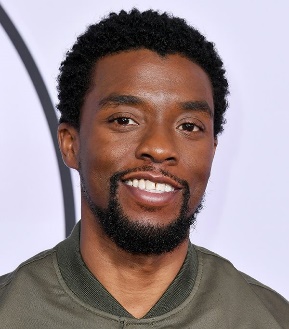 1. ___________________________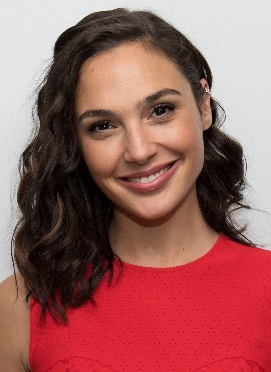 2. ___________________________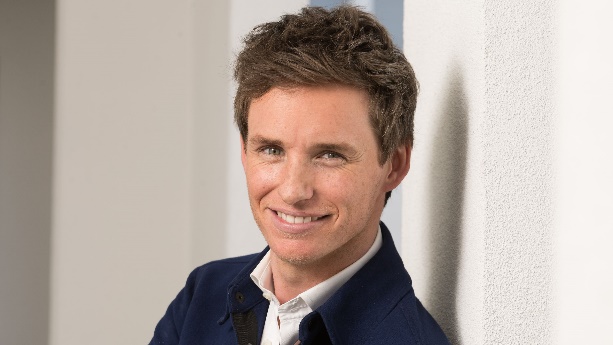 3. ___________________________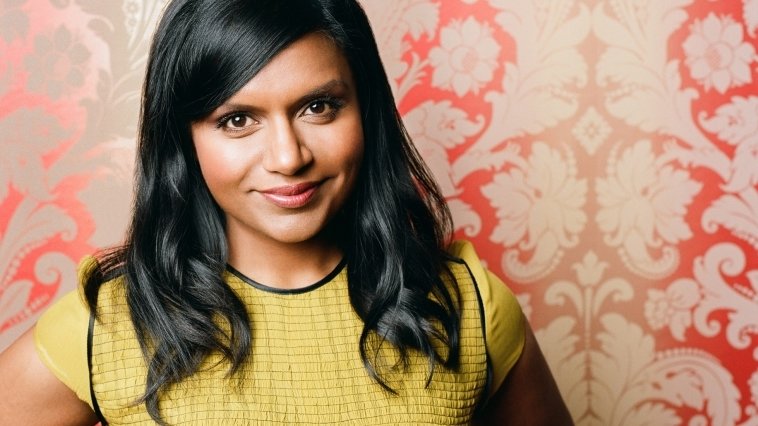 4. ___________________________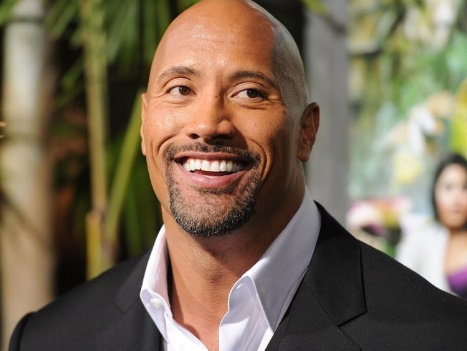 5. ___________________________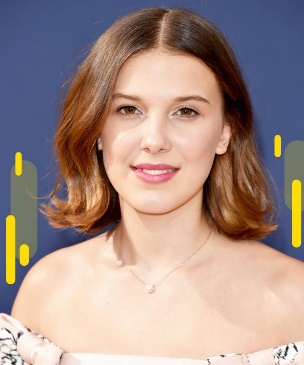 6. ___________________________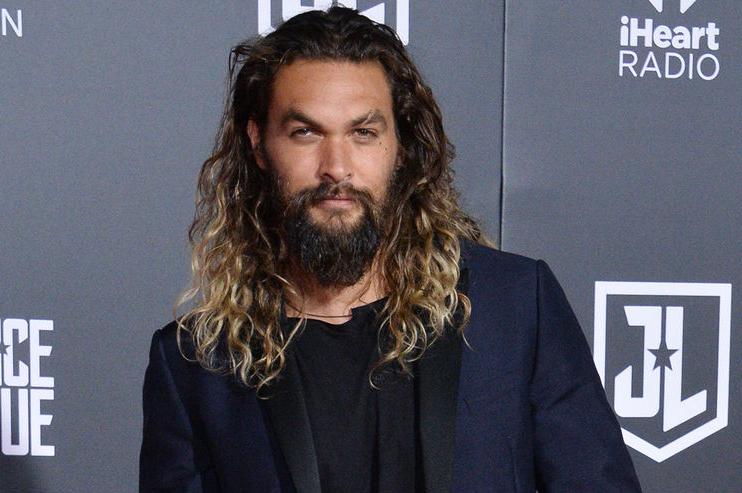 7. ___________________________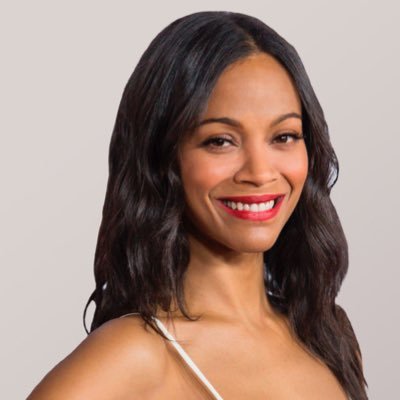 8. ___________________________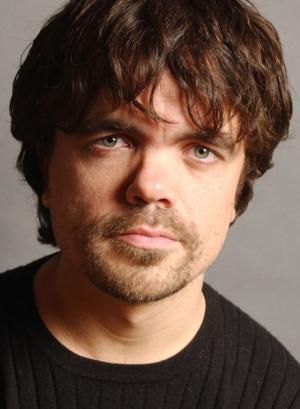 9. ___________________________10. 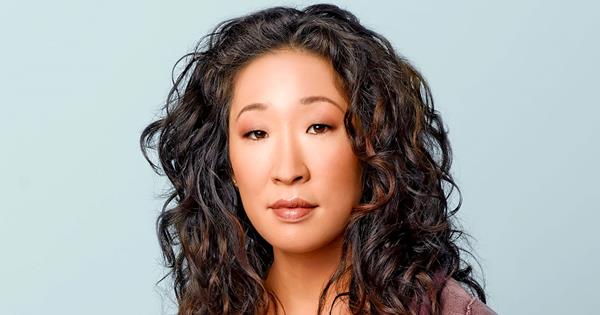 10. __________________________